KS2 New Age Kurling 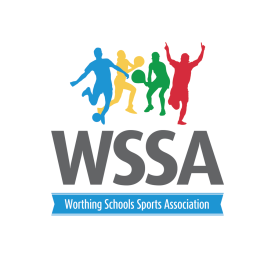 The Vale School Wednesday 15th January 9.30-11.00am TimingsCourt 1  TAB Vale Green Durrington NavyPalatine peach Court 2 Chesswood red Vale Black West Park yellow Palatine pink Court 3Chesswood BlueDurrington orange West Park (white) Palatine Purple Court 4Chesswood white Durrington blueWest Park Green Whytemead Game 11v21v21v21v2Game 23v43v43v43v4Game 31v31v31v31v3Game 42v42v42v42v4Game 51v41v41v41v4Game 62v32v32v32v3First in each Pool Play for 1st – 4th place Second in each pool Play for 5th to 8th 3rd each pool Play for 9th to 12th4th each pool Play for 13th to 16th 1.2.3.4.1.23412341.234Game 71v21v21v21v2Game 83v43v43v43v4Game 91v31v31v31v3Game 102v42v42v42v4Game 111v41v41v41v4Game 12 2v32v32v32v3Results 